	Utbildningsförvaltningen	Ansökan tilläggsbelopp/verksamhetsstöd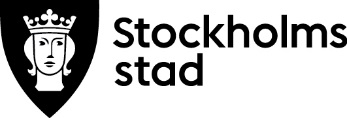 		i fristående och annan kommuns		gymnasieskola		2021	Textfälten utvidgas automatiskt nedåt vid behovAtt bifoga till ansökan: Skickas till: Utbildningsförvaltningen, Registrator, Box 22049, 104 22 STOCKHOLM. PostadressPostnummerOrtRektorE-postadressE-postadressElevens namnElevens namnPersonnummerProgramProgramÅrskursProgramProgramBakgrundTill exempel skolbakgrund, nyanländ, sjukdom, externa insatser.BakgrundTill exempel skolbakgrund, nyanländ, sjukdom, externa insatser.Tidigare tilläggsbelopp/verksamhetsstödFick skolan tilläggsbelopp/verksamhetsstöd för eleven föregående läsår?Ja                                              Nej Om ja, hur har skolan använt det beviljade beloppet?Tidigare tilläggsbelopp/verksamhetsstödFick skolan tilläggsbelopp/verksamhetsstöd för eleven föregående läsår?Ja                                              Nej Om ja, hur har skolan använt det beviljade beloppet?Uppföljning av föregående tilläggsbelopp/verksamhetsstöd(gäller enbart om skolan fått tilläggsbelopp/verksamhetsstöd under föregående termin/läsår)På vilket sätt har åtgärderna skolan beviljats tilläggsbelopp för möjliggjort hur eleven har klarat sin skolgång?Uppföljning av föregående tilläggsbelopp/verksamhetsstöd(gäller enbart om skolan fått tilläggsbelopp/verksamhetsstöd under föregående termin/läsår)På vilket sätt har åtgärderna skolan beviljats tilläggsbelopp för möjliggjort hur eleven har klarat sin skolgång?Frånvaro Beskriv elevens nuvarande och tidigare frånvaro. Ange i procent och bifoga gärna utdrag. Ev. beskriv skolans plan för att stödja eleven.Frånvaro Beskriv elevens nuvarande och tidigare frånvaro. Ange i procent och bifoga gärna utdrag. Ev. beskriv skolans plan för att stödja eleven.Skolans pågående stödinsatser som föregått aktuell ansökan  (gäller enbart vid ny ansökan)Beskriv, gärna i punktform, skolans nuvarande extra anpassningar och särskilt stöd för eleven. Skolans pågående stödinsatser som föregått aktuell ansökan  (gäller enbart vid ny ansökan)Beskriv, gärna i punktform, skolans nuvarande extra anpassningar och särskilt stöd för eleven. Elevens stödbehovBeskriv elevens omfattande behov av särskilt stöd som kräver extraordinära stödåtgärder.Elevens stödbehovBeskriv elevens omfattande behov av särskilt stöd som kräver extraordinära stödåtgärder.Ansökan avser   Assistent/resurs   Övriga extraordinära stödinsatser (omfattning och när insatser påbörjades)Omfattning timmar/vecka samt fr.o.m.Omfattning/vecka samt fr.o.m.KunskapsutvecklingBeskriv hur elevens kunskaper och förmågor utvecklas i riktning mot kunskapskraven i läroplanen. KunskapsutvecklingBeskriv hur elevens kunskaper och förmågor utvecklas i riktning mot kunskapskraven i läroplanen. Elevens uppfattning om behov och stödåtgärdernaElevens uppfattning om behov och stödåtgärdernaAndra gjorda utredningarOm skolan hänvisar till externa utredningar, bedömningar eller utlåtanden, ange i så fall vem eller vilka som har gjort utredningarna, inkl. befattning och datum för utredning.Om relevant bifoga utredningAndra gjorda utredningarOm skolan hänvisar till externa utredningar, bedömningar eller utlåtanden, ange i så fall vem eller vilka som har gjort utredningarna, inkl. befattning och datum för utredning.Om relevant bifoga utredningReducerat program Om skolan beslutat om reducerat program, redogör för vad det innebär för eleven.Reducerat program Om skolan beslutat om reducerat program, redogör för vad det innebär för eleven.Övrig information Annat som påverkar elevens skolsituationÖvrig information Annat som påverkar elevens skolsituationSkolans utredning Aktuellt åtgärdsprogramUppföljning/utvärdering av skolans åtgärdsprogram föregående läsår. (Gäller ej nya elever)Aktuell studieplanAktuellt schemaEventuellt andra relevanta underlag som hänvisas till i ansökanDatumRektors underskrift